Памятка для родителей по профилактике ОРВИ и гриппаУправление Роспотребнадзора информирует, что в период подъема заболеваемости острыми вирусными респираторными инфекциями (ОРВИ) и гриппом родителям особенно важно и нужно соблюдать меры профилактики и наблюдать за настроением и состоянием здоровья своего ребенка.Дети особенно восприимчивы к вирусам гриппа и ОРВИ, они тяжелее переносят заболевание и относятся к категории лиц двойного риска по заболеваемости гриппом. У детей из - за незрелости иммунной системы чаще возникают неблагоприятные последствия после перенесенных заболеваний гриппом и ОРВИ.В основном вирусы гриппа и ОРВИ передаются от человека к человеку через кашель или чихание больного воздушно – капельным путем. Вирус гриппа может попасть в организм (в глаз, нос или рот) через руки при соприкосновении с инфицированной поверхностью.Важно знать симптомы гриппа: высокая температура, жар, озноб и усталость, ломота в теле, кашель, головная боль, боль в горле, изредка возможна рвота и понос.Внимание: у детей младшего возраста типичные симптомы могут не проявляться, но у них отмечается затруднение дыхания и слабая активность.Как уберечь ребенка от заражения?- научите детей часто мыть руки с мылом в течение 20 секунд;- научите детей мыть лицо и промывать носовые ходы перед выходом в места массового скопления людей и при возвращении;- научите детей не трогать лицо и без острой нужды руками не прикасаться к лицу, к носу, ко рту руками;- научите детей кашлять и чихать в салфетку или сразу же выбрасывать её;- научите детей не подходить к больным ближе, чем на полтора – два метра;- приучайте детей правильно питаться. Кушать овощи и фрукты, заниматься спортом;- отучайте детей от вредных привычек грызть ручки и карандаши, брать в рот игрушки;- заболевшие дети должны оставаться дома (не посещать дошкольные учреждения и школы), а также держаться на расстоянии от других людей, пока их состояние не улучшится;- обрабатывайте поверхности, а также предметы, которые часто находятся в руках – пульт, планшет, сотовые телефоны, очки. Все это требует обработки, потому что вирусы на поверхностях хорошо выживают;- воздержитесь от посещения торговых центров, кинотеатров и других мест скопления людей.Уважаемые родители! Вам и самим необходимо соблюдать эти простые меры профилактики в обязательном порядке и быть хорошим примером для своих детей.Что делать, если ребенок заболел?- оставляйте больного ребенка дома, кроме тех случаев, когда ему нужна медицинская помощь. Не отправляйте его в школу или дошкольное учреждение;- создайте больному ребенку комфортные условия. Крайне важен покой;- обязательно вызовите врача на дом и строго соблюдайте его назначения;- давайте ребенку много жидкости (сок, воду и др.);- не отказывайтесь от госпитализации, если врач ее предлагает. И не покидайте самовольно с ребенком больницу, не закончив полного курса лечения и не имея разрешения врача на выписку;- если кто-то в вашем доме заболел, не допускайте его контакта со здоровыми, особенно детьми;- держите салфетки и корзину для использованных салфеток в пределах досягаемости больного;- выделите больному отдельную посуду, чаще проводите проветривание комнаты, уборку проводите с использованием дезинфицирующих средств.Уважаемые родители! Вы в ответе за здоровье своего ребенка, не рискуйте им! Лучше сделать больше и сохранить здоровье, чем пренебречь простыми мерами профилактики и потерять его! Будьте здоровы! 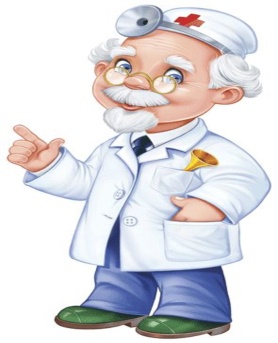 